Dear Applicant,  Re: Project Director (Innovation & Consultancy)  Thank you for your enquiry, please find enclosed our job pack which provides you with all the information you need to know about the vacancy and about our recruitment process.    In accordance with our Equality Policy, please note we do not accept CVs. If you would like an informal conversation about the role please do not hesitate to contact Racheal Jones 07861434006 / 0151 489 1222.The closing date for this position is 12 noon Tuesday 8th August 2017.   Interviews will take place on Friday 11th August 2017 (please note invitations to interview will be made on Wednesday 9th August 2017)Please note, if you have not heard from us 1 week from the closing date, please assume your application has been unsuccessful on this occasion.   May I take this opportunity to thank you for your interest in working with the team at Knowsley CVS.  Yours sincerely    Racheal JonesChief Operating OfficerT: 0151 489 1222 M: 07861434006@KnowsleyCVS www.kcvs.org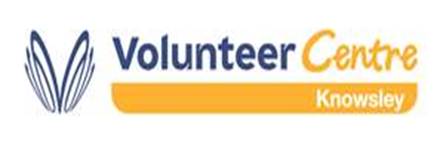 